Supplemental Digital Content 1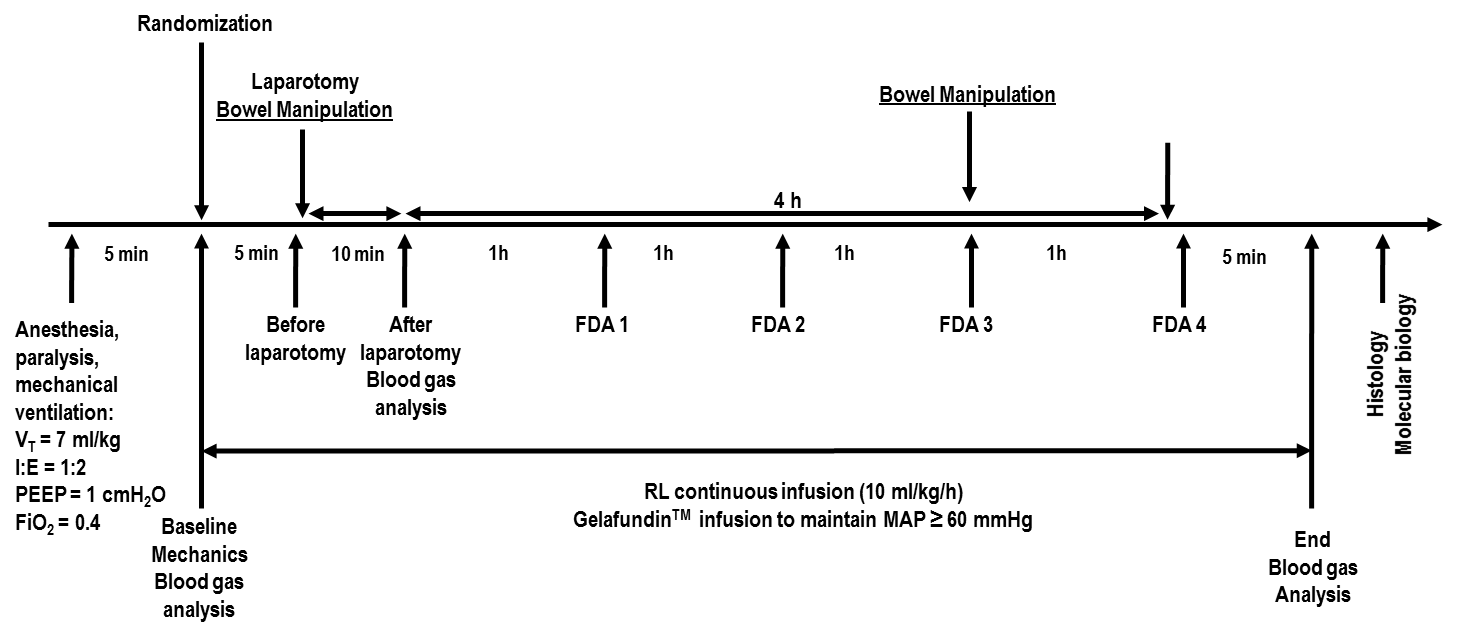 Supplemental Figure 1: Timeline of experiments. VT: tidal volume; RR: respiratory rate; I:E: inspiratory-to-expiratory ratio; PEEP: positive end-expiratory pressure; FiO2: fraction of inspired oxygen; FDA: functional data acquisition; RL: Ringer’s lactate; MAP: mean arterial pressure.